Cartella stampa presentazione Circuito Volley S3Roma, 13 aprile 2024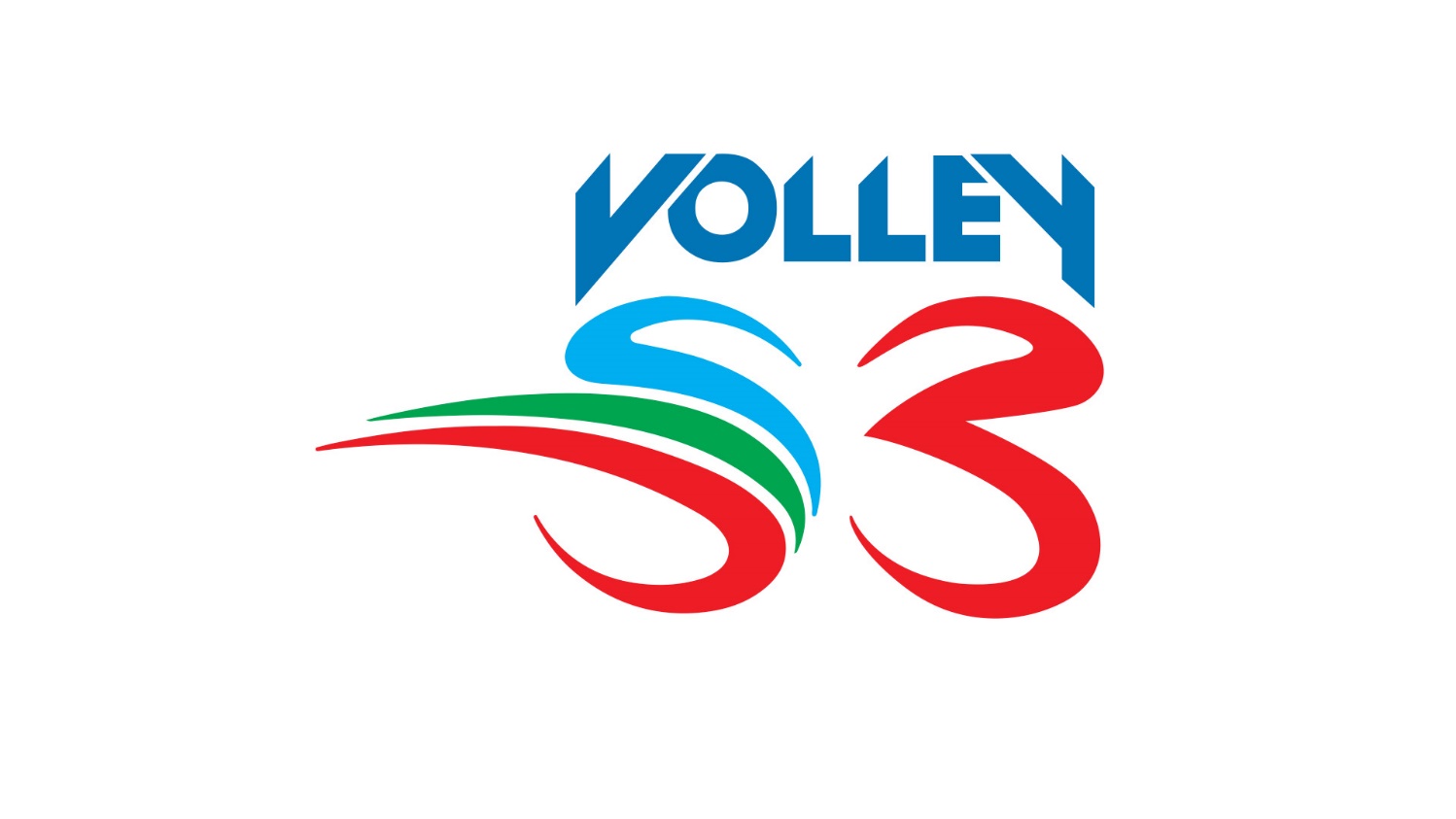 Roma, 13 aprile 2024. Una nuova stagione del circuito Volley S3 è pronta a partire. L’attesa è dunque finita e anche quest’anno, come successo negli anni passati, il percorso del Volley S3 sarà caratterizzato da una lunga e tanto attesa stagione.Oggi presso il Piazzale antistante al negozio Decathlon, Galleria Commerciale Porta di Roma, sono stati presentati al pubblico i cinque appuntamenti che da maggio a ottobre attraverseranno l’Italia per regalare a tutti i presenti momenti di gioia, condivisione, sani valori con il divertimento a farla da padrone.Il tour della schiacciata Volley S3 2024 targato FIPAV partirà dalla Liguria e dalla storica Passeggiata Morin di La Spezia; la simbolica location spezzina venerdì 3 maggio ospiterà infatti il primo appuntamento. Il percorso entrerà poi nel vivo con i successivi appuntamenti in programma rispettivamente a Udine (17 maggio, Parco Moretti), Reggio Emilia (23 maggio, Piazza Prampolini) e Matera (Campo Scuola "Duni", 27 settembre), location che in quel periodo ospiterà anche la “Race for the Cure”, la più grande manifestazione al mondo per la lotta ai tumori al seno organizzata da Komen Italia e che si trasformerà poi nella “Volley for the Cure”.
L’ultima tappa sarà invece in programma a Trapani (Parco Archeologico di Selinunte, Cave di Cusa e Pantelleria, 3 ottobre). Il circuito del Volley S3, che ogni anno registra numeri da record, anche in questa nuova stagione sarà affiancato da importanti partner come ESA (Progetto Iride), EBRI, Università degli Studi di Roma Tor Vergata, Campagna Amica (Coldiretti), Decathlon, Parmigiano Reggiano, Rai Kids, Susan Komen.LA STAGIONE 2024 DEL VOLLEY S3IL CALENDARIO
3 maggio – La Spezia (Liguria)
17 maggio – Udine (Friuli Venezia Giulia)
23 maggio – Reggio Emilia (Emilia Romagna)
27 settembre – Matera (Basilicata)
3 ottobre – Trapani (Sicilia)IL PROGETTO VOLLEY S3
Il progetto Volley S3 è un inno alla gioia e un metodo semplice per promuovere la pallavolo portando i bambini immediatamente alla schiacciata abbassando la rete ed innalzando il divertimento. La Federazione Italiana Pallavolo con l’attività del Volley S3 e con lo Spikeball, gioco propedeutico al Volley S3, vuole introdurre un nuovo modo di avvicinarsi al volley, in ambito sia federale che scolastico. Questo progetto pone al centro dell’attenzione delle attività promozionali il divertimento come generatore di entusiasmo, promozione e affezione alla pratica del volley. Con il Volley S3 si vogliono avviare i “giovani” al gioco della pallavolo in maniera diversa, partendo dal “giocare” per arrivare al “gioco della pallavolo”, seguendo un percorso formativo che stravolge l’approccio al nostro sport senza, per questo, tralasciare gli aspetti didattici dello sviluppo coordinativo motorio, delle tecniche e di tutti quegli elementi socio-relazionali che tanto caratterizzano gli sport di squadra. La Federazione Italiana Pallavolo, con il progetto Volley S3, intende accomunare l’attenzione alla crescita motoria, e non solo, dei nostri ragazzi – il divertimento, il gioco e la schiacciata sono il cuore pulsante del progetto tecnico – alla riflessione su alcuni importanti aspetti etico-valoriali, che proprio la “S” del nome vuole declinare.ANDREA LUCCHETTA: IL MASTER SMART COACH
In campo con i tantissimi ragazzi che animeranno le piazze dove approderà il tour del Volley S3 2023, oltre agli smart coach, ci sarà anche Andrea Lucchetta tra gli ideatori del progetto assieme ai tecnici Marco Mencarelli e Mario Barbiero. La presenza dell’ex campione del Mondo renderà ancor più indimenticabili le giornate per i giovanissimi pallavolisti che vi parteciperanno.VALERIO VERMIGLIO: SMART COACH 
Andrea Lucchetta Capitano della nazionale maschile campione del Mondo 1990, sarà coadiuvato anche da un altro ex campione della pallavolo italiana: Valerio Vermiglio. Il duo ha già dato prova in passato del proprio entusiasmo contagioso che ha fatto divertire migliaia di giovani di tutta Italia. L’ex palleggiatore è già considerato un punto fermo della macchina organizzativa del Volley S3, con i suoi consigli e il suo modo di fare davvero accattivante.
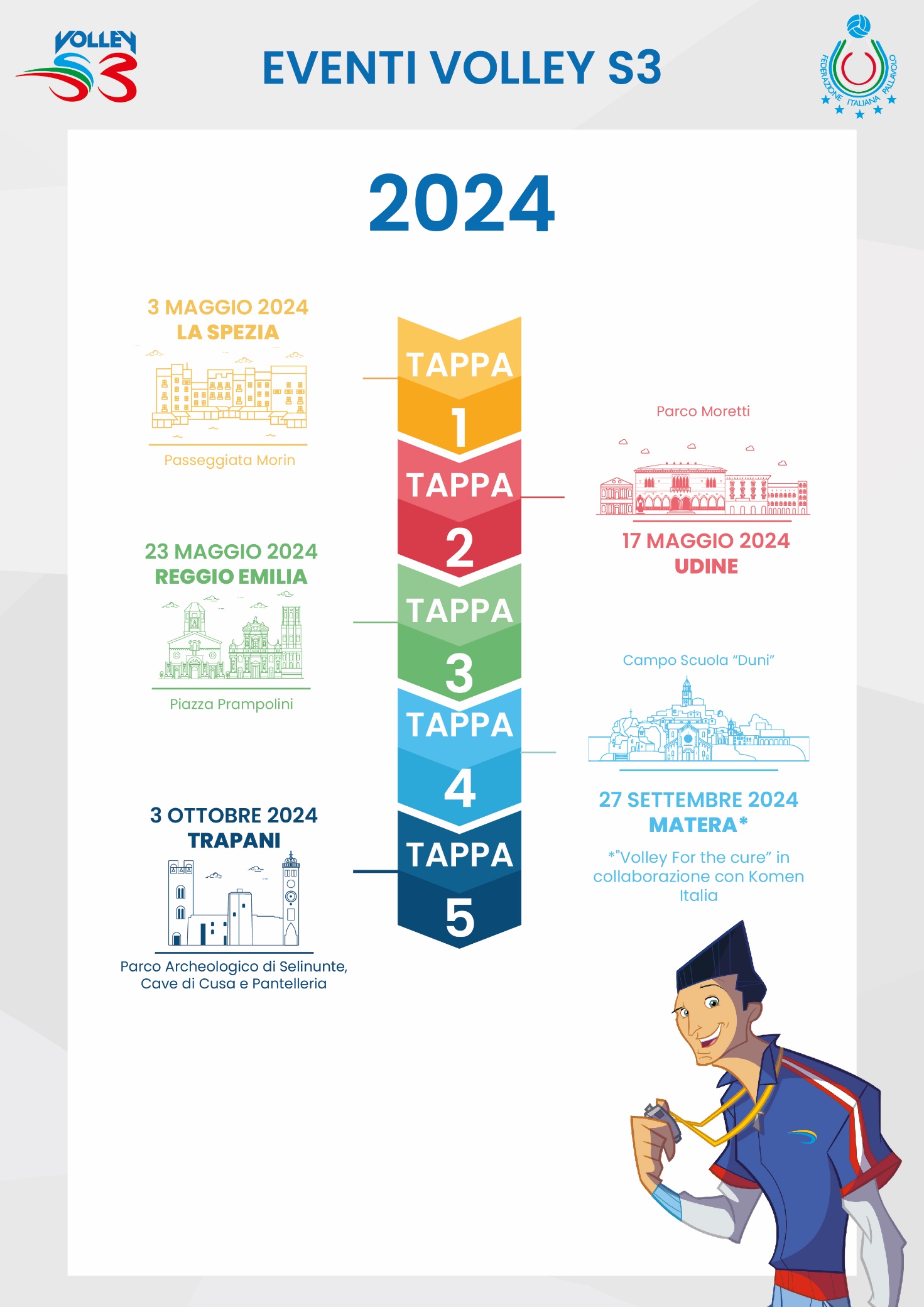 